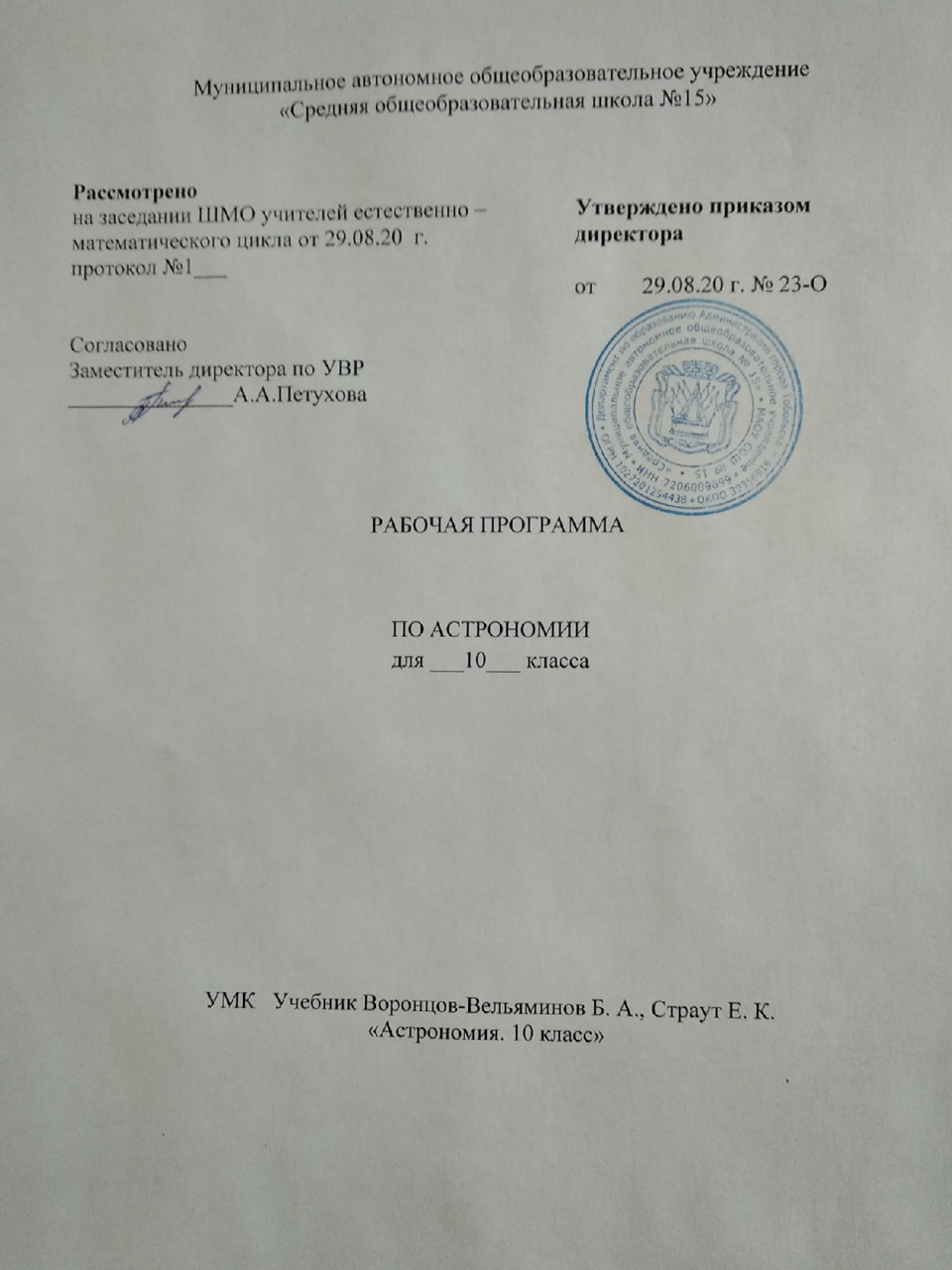  ПЛАНИРУЕМЫЕ РЕЗУЛЬТАТЫ ОСВОЕНИЯ УЧЕБНОГО ПРЕДМЕТА.Система планируемых результатов личностных, метапредметных и предметных в соответствии с требованиями стандарта представляет комплекс взаимосвязанных учебно-познавательных и учебно-практических задач, выполнение которых требует от учащихся овладения системой учебных действий и опорным учебным материалом. Личностные результаты:у обучающихся будут сформированы:в сфере отношений обучающихся к себе, к своему здоровью, к познанию себя — ориентация на реализацию позитивных жизненных перспектив, инициативность, готовность и способность к личностному самоопределению, способность ставить цели и строить жизненные планы; принятие и реализацию ценностей здорового и безопасного образа жизни, бережное, ответственное и компетентное отношение к собственному физическому и психологическому здоровью; в сфере отношений обучающихся к России как к Родине (Отечеству) — российская идентичность, чувство причастности к историко-культурной общности российского народа и судьбе России, патриотизм, уважение к своему народу, чувство ответственности перед Родиной, гордости за свой край, свою Родину, прошлое и настоящее многонационального народа России; в сфере отношений обучающихся к закону, государству и гражданскому обществу — гражданственность, гражданская позиция активного и ответственного члена российского общества, осознающего свои конституционные права и обязанности, уважающего закон и правопорядок; приверженность идеям интернационализма, дружбы, равенства, взаимопомощи народов; в сфере отношений обучающихся с окружающими людьми — нравственное сознание и поведение на основе усвоения общечеловеческих ценностей, готовности и способности вести диалог с другими людьми, достигать в нем взаимопонимания, находить общие цели и сотрудничать для их достижения; принятие гуманистических ценностей, осознанное, уважительное и доброжелательное отношение к другому человеку, его мнению, мировоззрению; формирование позитивного отношения к людям, нравственного сознания и поведения на основе усвоения общечеловеческих ценностей и нравственных чувств (чести, долга, справедливости, милосердия и дружелюбия), компетенций сотрудничества со сверстниками, детьми младшего возраста, взрослыми в образовательной, общественно полезной, учебно-исследовательской, проектной и других видах деятельности; в сфере отношений обучающихся к окружающему миру, к живой природе, художественной культуре — мировоззрение, соответствующее современному уровню развития науки, значимость науки, готовность к научно-техническому творчеству, владение достоверной информацией о передовых достижениях и открытиях мировой и отечественной науки, заинтересованность в научных знаниях об устройстве мира и общества; готовность и способность к образованию, в том числе самообразованию, на протяжении всей жизни; ответственности за состояние природных ресурсов, умений и навыков разумного природопользования, нетерпимого отношения к действиям, приносящим вред экологии; приобретение опыта экологонаправленной деятельности; Метапредметные результаты:При изучении учебного предмета обучающиеся усовершенствуют приобретенные на первом уровне навыки работы с информацией и пополнят их. Они смогут работать с текстами, преобразовывать и интерпретировать содержащуюся в них информацию, в том числе:систематизировать, сопоставлять, анализировать, обобщать и интерпретировать информацию, содержащуюся в готовых информационных объектах;выделять главную и избыточную информацию, выполнять смысловое свертывание выделенных фактов, мыслей; представлять информацию в сжатой словесной форме (в виде плана или тезисов) и в наглядно-символической форме (в виде таблиц, графических схем и диаграмм, карт понятий — концептуальных диаграмм, опорных конспектов);заполнять и дополнять таблицы, схемы, диаграммы, тексты.Обучающиеся приобретут опыт проектной деятельности, разовьют способность к поиску нескольких вариантов решений, к поиску нестандартных решений, поиску и осуществлению наиболее приемлемого решения.Регулятивные УУД (обеспечивают организацию обучащимися своей учебной деятельности):обучающиеся научатся:самостоятельно определять цели, ставить и формулировать собственные задачи в образовательной деятельности и жизненных ситуациях;оценивать ресурсы, в том числе время и другие нематериальные ресурсы, необходимые для достижения поставленной ранее цели;сопоставлять имеющиеся возможности и необходимые для достижения цели ресурсы;организовывать эффективный поиск ресурсов, необходимых для достижения поставленной цели; определять несколько путей достижения поставленной цели;выбирать оптимальный путь достижения цели, учитывая эффективность расходования ресурсов и основываясь на соображениях этики и морали; задавать параметры и критерии, по которым можно определить, что цель достигнута;сопоставлять полученный результат деятельности с поставленной заранее целью;оценивать последствия достижения поставленной цели в деятельности, собственной жизни и жизни окружающих людей.обучающиеся получат возможность научиться:определять последовательность промежуточных целей и соответствующих им действий с учётом конечного результата;предвидеть возможности получения конкретного результата при решении задач;осуществлять констатирующий и прогнозирующий контроль по результату и по способу действия;выделять и формулировать то, что усвоено, определять качество и уровень усвоения;концентрировать волю для преодоления интеллектуальных затруднений и физических препятствий.Познавательные УУД:понимать взаимосвязь астрономии с другими науками, в основе которых лежат знания по астрономии, отделение ее от лженаук; критически оценивать и интерпретировать информацию с разных позиций; распознавать и фиксировать противоречия в информационных источниках; использовать различные модельно - схематические средства для представления выявленных в информационных источниках противоречий; осуществлять развернутый информационный поиск и ставить на его основе новые (учебные и познавательные) задачи; искать и находить обобщенные способы решения задач; приводить критические аргументы как в отношении собственного суждения, так и в отношении действий и суждений другого; анализировать и преобразовывать проблемно - противоречивые ситуации; выходить за рамки учебного предмета и осуществлять целенаправленный поиск возможности широкого переноса средств и способов действия; выстраивать индивидуальную образовательную траекторию, учитывая ограничения со стороны других участников и ресурсные ограничения; менять и удерживать разные позиции в познавательной деятельности (быть учеником и учителем; формулировать образовательный запрос и выполнять консультативные функции самостоятельно; ставить проблему и работать над ее решением; управлять совместной познавательной деятельностью и подчиняться). Коммуникативные УУД:Умение организовывать учебное сотрудничество и совместную деятельность с учителем и сверстниками; работать индивидуально и в группе: находить общее решение и разрешать конфликты на основе согласования позиций и учета интересов; формулировать, аргументировать и отстаивать свое мнение. Обучающиеся смогут:осуществлять деловую коммуникацию как со сверстниками, так и со взрослыми (как внутри образовательной организации, так и за ее пределами); при осуществлении групповой работы быть как руководителем, так и членом проектной команды в разных ролях (генератором идей, критиком, исполнителем, презентующим и т. д.); развернуто, логично и точно излагать свою точку зрения с использованием адекватных (устных и письменных) языковых средств; распознавать конфликтогенные ситуации и предотвращать конфликты до их активной фазы; координировать и выполнять работу в условиях виртуального взаимодействия (или сочетания реального и виртуального); согласовывать позиции членов команды в процессе работы над общим продуктом/ решением; представлять публично результаты индивидуальной и групповой деятельности как перед знакомой, так и перед незнакомой аудиторией; подбирать партнеров для деловой коммуникации, исходя из соображений результативности взаимодействия, а не личных симпатий; воспринимать критические замечания как ресурс собственного развития; точно и емко формулировать как критические, так и одобрительные замечания в адрес других людей в рамках деловой и образовательной коммуникации, избегая при этом личностных оценочных суждений. Умение осознанно использовать речевые средства в соответствии с задачей коммуникации для выражения своих чувств, мыслей и потребностей для планирования и регуляции своей деятельности; владение устной и письменной речью, монологической контекстной речью. Обучающиеся смогут:определять задачу коммуникации и в соответствии с ней отбирать речевые средства;отбирать и использовать речевые средства в процессе коммуникации с другими людьми (диалог в паре, в малой группе и т. д.);представлять в устной или письменной форме развернутый план собственной деятельности;соблюдать нормы публичной речи, регламент в монологе и дискуссии в соответствии с коммуникативной задачей;высказывать и обосновывать мнение (суждение) и запрашивать мнение партнера в рамках диалога;принимать решение в ходе диалога и согласовывать его с собеседником;создавать письменные «клишированные» и оригинальные тексты с использованием необходимых речевых средств;использовать вербальные средства (средства логической связи) для выделения смысловых блоков своего выступления;использовать невербальные средства или наглядные материалы, подготовленные/отобранные под руководством учителя;делать оценочный вывод о достижении цели коммуникации непосредственно после завершения коммуникативного контакта и обосновывать его.Предметные результаты: обучающиеся научатся:воспроизводить сведения по истории развития астрономии, ее связях с физикой и математикой;использовать полученные ранее знания для объяснения устройства и принципа работы телескопа;воспроизводить горизонтальную и экваториальную системы координат;воспроизводить определения терминов и понятий (созвездие, высота и кульминация звезд и Солнца, эклиптика, местное, поясное, летнее и зимнее время);объяснять необходимость введения високосных лет и нового календарного стиля;объяснять наблюдаемые невооруженным глазом движения звезд и Солнца на различных географических широтах, движение и фазы Луны, причины затмений Луны и Солнца;применять звездную карту для поиска на небе определенных созвездий и звезд;воспроизводить исторические сведения о становлении и развитии гелиоцентрической системы мира;воспроизводить определения терминов и понятий (конфигурация планет, синодический и сидерический периоды обращения планет, горизонтальный параллакс, угловые размеры объекта, астрономическая единица);вычислять расстояние до планет по горизонтальному параллаксу, а их размеры по угловым размерам и расстоянию;формулировать законы Кеплера, определять массы планет на основе третьего (уточненного) закона Кеплера;описывать особенности движения тел Солнечной системы под действием сил тяготения по орбитам с различным эксцентриситетом;объяснять причины возникновения приливов на Земле и возмущений в движении тел Солнечной системы;характеризовать особенности движения и маневров космических аппаратов для исследования тел Солнечной системы;формулировать и обосновывать основные положения современной гипотезы о формировании всех тел Солнечной системы из единого газопылевого облака;определять и различать понятия (Солнечная система, планета, ее спутники, планеты земной группы, планеты-гиганты, кольца планет, малые тела, астероиды, планеты-карлики, кометы, метеороиды, метеоры, болиды, метеориты);описывать природу Луны и объяснять причины ее отличия от Земли;перечислять существенные различия природы двух групп планет и объяснять причины их возникновения;проводить сравнение Меркурия, Венеры и Марса с Землей по рельефу поверхности и составу атмосфер, указывать следы эволюционных изменений природы этих планет;объяснять механизм парникового эффекта и его значение для формирования и сохранения уникальной природы Земли;описывать характерные особенности природы планет-гигантов, их спутников и колец;характеризовать природу малых тел Солнечной системы и объяснять причины их значительных различий;описывать явления метеора и болида, объяснять процессы, которые происходят при движении тел, влетающих в атмосферу планеты с космической скоростью;описывать последствия падения на Землю крупных метеоритов;объяснять сущность астероидно-кометной опасности, возможности и способы ее предотвращения;определять и различать понятия (звезда, модель звезды, светимость, парсек, световой год);характеризовать физическое состояние вещества Солнца и звезд и источники их энергии;описывать внутреннее строение Солнца и способы передачи энергии из центра к поверхности;объяснять механизм возникновения на Солнце грануляции и пятен;описывать наблюдаемые проявления солнечной активности и их влияние на Землю;вычислять расстояние до звезд по годичному параллаксу;называть основные отличительные особенности звезд различных последовательностей на диаграмме «спектр — светимость»;сравнивать модели различных типов звезд с моделью Солнца;объяснять причины изменения светимости переменных звезд;описывать механизм вспышек Новых и Сверхновых;оценивать время существования звезд в зависимости от их массы;описывать этапы формирования и эволюции звезды;характеризовать физические особенности объектов, возникающих на конечной стадии эволюции звезд: белых карликов, нейтронных звезд и черных дыр;объяснять смысл понятий (космология, Вселенная, модель Вселенной, Большой взрыв, реликтовое излучение);характеризовать основные параметры Галактики (размеры, состав, структура и кинематика);определять расстояние до звездных скоплений и галактик по цефеидам на основе зависимости «период — светимость»;распознавать типы галактик (спиральные, эллиптические, неправильные);сравнивать выводы А. Эйнштейна и А. А. Фридмана относительно модели Вселенной;обосновывать справедливость модели Фридмана результатами наблюдений «красного смещения» в спектрах галактик;формулировать закон Хаббла;определять расстояние до галактик на основе закона Хаббла; по светимости Сверхновых;оценивать возраст Вселенной на основе постоянной Хаббла;интерпретировать обнаружение реликтового излучения как свидетельство в пользу гипотезы Горячей Вселенной;классифицировать основные периоды эволюции Вселенной с момента начала ее расширения — Большого взрыва;интерпретировать современные данные об ускорении расширения Вселенной как результата действия антитяготения «темной энергии» — вида материи, природа которой еще неизвестна;систематизировать знания о методах исследования и современном состоянии проблемы существования жизни во Вселенной.обучающиеся получат возможность научиться:приводить примеры: роли астрономии в развитии цивилизации, использования методов исследований в астрономии, различных диапазонов электромагнитных излучений для получения информации об объектах Вселенной, получения астрономической информации с помощью космических аппаратов и спектрального анализа, влияния солнечной активности на Землю;описывать и объяснять: различия календарей, условия наступления солнечных и лунных затмений, фазы Луны, суточные движения светил, причины возникновения приливов и отливов; принцип действия оптического телескопа, взаимосвязь физико-химических характеристик звезд с использованием диаграммы "цвет-светимость", физические причины, определяющие равновесие звезд, источник энергии звезд и происхождение химических элементов, красное смещение с помощью эффекта Доплера;характеризовать особенности методов познания астрономии, основные элементы и свойства планет Солнечной системы, методы определения расстояний и линейных размеров небесных тел, возможные пути эволюции звезд различной массы;находить на небе основные созвездия Северного полушария, в том числе: Большая Медведица, Малая Медведица, Волопас, Лебедь, Кассиопея, Орион; самые яркие звезды, в том числе: Полярная звезда, Арктур, Вега, Капелла, Сириус, Бетельгейзе;использовать компьютерные приложения для определения положения Солнца, Луны и звезд на любую дату и время суток для данного населенного пункта;использовать приобретенные знания и умения в практической деятельности и повседневной жизни для: понимания взаимосвязи астрономии с другими науками, в основе которых лежат знания по астрономии, отделение ее от лженаук;оценивания информации, содержащейся в сообщениях СМИ, Интернете, научно-популярных статьях.Обеспечить достижение планируемых результатов освоения основной образовательной программы, создать основу для самостоятельного успешного усвоения обучающимися новых знаний, умений, видов и способов деятельности должен системно-деятельностный подход. В соответствии с этим подходом именно активность обучающихся признается основой достижения развивающих целей образования — знания не передаются в готовом виде, а добываются учащимися в процессе познавательной деятельности.В результате учебно-исследовательской и проектной деятельности   обучающиеся    получат   представление:о философских и методологических основаниях научной деятельности и научных методах, применяемых в исследовательской и проектной деятельности;о таких понятиях, как «концепция», «научная   гипотеза»,«метод», «эксперимент», «надежность гипотезы», «модель»,«метод сбора» и «метод анализа данных»;о том, чем отличаются исследования в гуманитарных областях от исследований в естественных науках;об истории науки;о новейших разработках в области науки и технологий;о правилах и законах, регулирующих отношения в научной, изобретательской и исследовательских областях деятельности (патентное право, защита авторского права и т. п.);о деятельности организаций, сообществ и структур, заинтересованных в результатах исследований и предоставляющих ресурсы для проведения исследований и реализации проектов (фонды, государственные структуры, краудфандинговые структуры и т. п.).Обучающиеся смогут:решать задачи, находящиеся на стыке нескольких учебных дисциплин (межпредметные задачи);использовать основной алгоритм исследования при решении своих учебно-познавательных задач;использовать основные принципы проектной деятельности при решении своих учебно-познавательных задач и задач, возникающих в культурной и социальной жизни;использовать элементы математического моделирования при решении исследовательских задач;использовать элементы математического анализа для интерпретации результатов, полученных в ходе учебно-исследовательской работы.С точки зрения формирования универсальных учебных действий, в ходе освоения принципов учебно-исследовательской и проектной деятельностей обучающиеся научатся:формулировать научную гипотезу, ставить цель в рамках исследования и проектирования, исходя из культурной нормы и сообразуясь с представлениями об общем благе;восстанавливать контексты и пути развития того или иного вида научной деятельности, определяя место своего исследования или проекта в общем культурном пространстве;отслеживать и принимать во внимание тренды и тенденции развития различных видов деятельности, в том числе научных, учитывать их при постановке собственных целей;оценивать ресурсы, в том числе и нематериальные, такие, как время, необходимые для достижения поставленной цели;находить различные источники материальных и нематериальных ресурсов, предоставляющих средства для проведения исследований и реализации проектов в различных областях деятельности человека;вступать в коммуникацию с держателями различных типов ресурсов, точно и объективно презентуя свой проект или возможные результаты исследования, с целью обеспечения продуктивного взаимовыгодного сотрудничества;самостоятельно и совместно с другими авторами разрабатывать систему параметров и критериев оценки эффективности и продуктивности реализации проекта или исследования на каждом этапе реализации и по завершении работы;адекватно оценивать риски реализации проекта и проведения исследования и предусматривать пути минимизации этих рисков;адекватно оценивать последствия реализации своего проекта (изменения, которые он повлечет в жизни других людей, сообществ);адекватно оценивать дальнейшее развитие своего проекта или исследования, видеть возможные варианты применения результатов.ОСНОВНОЕ СОДЕРЖАНИЕ Введение. Строение и масштабы Вселенной, и современные наблюдения. Какие тела заполняют Вселенную. Каковы их характерные размеры и расстояния между ними. Какие физические условия встречаются в них. Вселенная расширяется. Где и как работают самые крупные оптические телескопы. Как астрономы исследуют гамма-излучение Вселенной. Что увидели гравитационно-волновые и нейтринные телескопы. Демонстрации:1. портреты выдающихся астрономов;2. изображения объектов исследования в астрономии.Предметные результаты:Обучающийся научится:Видеть бесконечные масштабы вселенной;Представлять структуру вселенной.Обучающийся получит возможность научиться:Расширять свои знания о вселенной и о методах ее изучения;Работать со справочным материалом и учебником Развивать познавательные интересы, интеллектуальные и творческие способности.2. Астрометрия Звёздное небо и видимое движение небесных светил. Какие звёзды входят в созвездия Ориона и Лебедя. Солнце движется по эклиптике. Планеты совершают петлеобразное движение. Небесные координаты. Что такое небесный экватор и небесный меридиан. Как строят экваториальную систему небесных координат. Как строят горизонтальную систему небесных координат.Видимое движение планет и Солнца. Петлеобразное движение планет, попятное и прямое движение планет. Эклиптика, зодиакальные созвездия. Неравномерное движение Солнца по эклиптике.Движение Луны и затмения. Фазы Луны и синодический месяц, условия наступления солнечного и лунного затмений. Почему происходят солнечные затмения. Сарос и предсказания затменийВремя и календарь. Звёздное и солнечное время, звёздный и тропический год. Устройство лунного и солнечного календаря, проблемы их согласования Юлианский и григорианский календари. Предметные результаты:Обучающийся научится:Пользоваться картой звездного неба;Объяснять лунные затмения;Описывать движение планет.Обучающийся получит возможность научиться:Расширять свои представления о вселенной;Видеть условный характер гороскопов.Устанавливать карту на любую дату и время суток.3. Небесная механика Гелиоцентрическая система мира. Представления о строении Солнечной системы в античные времена и в средневековье. Гелиоцентрическая система мира, доказательство вращения Земли вокруг Солнца. Параллакс звёзд и определение расстояния до них, парсек.Законы Кеплера. Открытие И. Кеплером законов движения планет. Открытие законаВсемирного тяготения и обобщённые законы Кеплера. Определение масс небесных тел.Космические скорости. Расчёты первой и второй космической скорости и их физическийсмысл. Полёт Ю.А. Гагарина вокруг Земли по круговой орбите. Межпланетные перелёты. Понятие оптимальной траектории полёта к планете. Время полёта к планете и даты стартов. Луна и её влияние на Землю. Лунный рельеф и его природа. Приливное взаимодействие между Луной и Землёй. Удаление Луны от Земли и замедление вращения Земли. Прецессия земной оси и предварение равноденствий. Демонстрации:географический глобус Земли; глобус звездного неба;звездные карты;звездные каталоги и карты;карта часовых поясов;модель небесной сферы;разные виды часов (их изображения);теллурий.Предметные результаты:Обучающийся научится:Вычислять движение планет;Использовать законы движения Кеплера для описания движения планет;По данным координат объектов наносить их положения на карту.Обучающийся получит возможность научиться:Овладевать новыми понятиями и научится ими оперировать;Решать задачи на законы Кеплера и Всемирного тяготения;Увидеть практическое применение данной теории.Строение Солнечной системы Современные представления о Солнечной системе. Состав Солнечной системы. Планеты земной группы и планеты гиганты, их принципиальные различия. Облако комет Оорта и Пояс Койпера. Размеры тел солнечной системы. Планета Земля. Форма и размеры Земли. Внутреннее строение Земли. Роль парникового эффекта в формировании климата Земли.Планеты земной группы. Исследования Меркурия, Венеры и Марса, их схожесть с Землёй. Какпарниковый эффект греет поверхность Земли и перегревает атмосферу Венеры. Есть ли жизнь на Марсе. Эволюция орбит спутников Марса Фобоса и Деймоса.Планеты-гиганты. Физические свойства Юпитера, Сатурна, Урана и Нептуна. Вулканическая деятельность на спутнике Юпитера Ио. Природа колец вокруг планет-гигантов.Планеты-карлики и их свойства.Малые тела Солнечной системы. Природа и движение астероидов. Специфика движения группастероидов Троянцев и Греков. Природа и движение комет. Пояс Койпера и Облако комет Оорта. Природа метеоров и метеоритов.Метеоры и метеориты. Природа падающих звёзд, метеорные потоки и их радианты. Связьмежду метеорными потоками и кометами. Природа каменных ижелезных метеоритов. Природа метеоритных кратеров. Демонстрации:1.	динамическая модель Солнечной системы;2.	изображения видимого движения планет, планетных конфигураций;3.	портреты Птолемея, Коперника, Кеплера, Ньютона;4.	схема Солнечной системы;5.	фотоизображения Солнца и Луны во время затмений.Предметные результаты:Обучающийся научится:Представлять строение солнечной системы;Видеть многообразие Солнечной системы.Обучающийся получит возможность научиться:Расширять свои представления о солнечной системе;Приобретать новые знания о современных представлениях о солнечной системе.Астрофизика и звездная астрономия Методы астрофизических исследований. Устройство и характеристики телескопов рефракторов и рефлекторов. Устройство радиотелескопов, радиоинтерферометры.Солнце. Основные характеристики Солнца. Определение массы, температуры и химического состава Солнца. Строение солнечной атмосферы. Солнечная активность и её влияние на Землю и биосферу.Внутреннее строение Солнца. Теоретический расчёт температуры в центре Солнца. Ядерныйисточник энергии и термоядерные реакции синтеза гелия из водорода, перенос энергии из центра Солнца наружу, конвективная зона. Нейтринный телескоп и наблюдения потока нейтрино от Солнца.Звёзды.  Основные характеристики звёзд. Определение основных характеристик звёзд: массы, светимости, температуры и химического состава. Спектральная классификация звёзд и её физические основы. Диаграмма «спектральный класс» — светимость звёзд, связь между массой и светимостью звёзд.Внутреннее строение звёзд. Строение звезды главной последовательности. Строение звёзд красных гигантов и сверхгигантов.Белые карлики, нейтронные звёзды, пульсары и чёрные дыры.  Строение звёзд белых карликов и предел на их массу — предел Чандрасекара. Пульсары и нейтронные звёзды. Природа чёрных дыр и их параметры.Двойные, кратные и переменные звёзды. Наблюдения двойных и кратных звёзд. Затменно-переменные звёзды. Определение масс двойных звёзд. Пульсирующие переменные звёзды,кривые изменения блеска цефеид. Зависимость между светимостью и периодом пульсаций у цефеида. Цефеиды — маяки во Вселенной, по которым определяют расстояния до далёких скоплений и галактик.Новые и сверхновые звёзды. Характеристики вспышек новых звёзд. Связь новых звёзд с тесными двойными системами, содержащими звезду, белый карлик. Перетекание вещества и ядерный взрыв на поверхности белого карлика. Как взрываются сверхновые звёзды. Характеристикивспышек сверхновых звёзд. Гравитационный коллапс белого карлика с массой Чандрасекара в составе тесной двойной звезды — вспышка сверхновой первого типа. Взрыв массивной звезды в конце своей эволюции — взрыв сверхновой второго типа. Наблюдение остатков взрывов сверхновых звёзд.Эволюция звёзд: рождение, жизнь и смерть звёзд. Расчёт продолжительности жизни звёзд разной массы на главной последовательности. Переход в красные гиганты и сверхгигантыпосле исчерпания водорода. Спокойная эволюция мало массивных звёзд, и гравитационный коллапс и взрыв с образованием нейтронной звезды или чёрной дыры массивной звезды. Определение возраста звёздных скоплений и отдельных звёзд и проверка теории эволюциизвёзд. Демонстрации:диаграмма Герцшпрунга – Рассела;схема внутреннего строения звезд;схема внутреннего строения Солнца;схема эволюционных стадий развития звезд на диаграмме Герцшпрунга – Рассела;фотографии активных образований на Солнце, атмосферы и короны Солнца;фотоизображения взрывов новых и сверхновых звезд;фотоизображения Солнца и известных звезд.Предметные результаты:Обучающийся научится:Представлять внутреннее строение Солнца;Распознавать виды звезд их строение, эволюцию и их различия.Обучающийся получит возможность научиться:Представлять методы астрофизических исследований;  Расширять свои представления о звездах.Млечный путь Газ и пыль в Галактике. Как образуются отражательные туманности. Почему светятсядиффузные туманности. Как концентрируются газовые и пылевые туманности в Галактике.Рассеянные и шаровые звёздные скопления. Наблюдаемые свойства рассеянных звёздных скоплений. Наблюдаемые свойства шаровых звёздных скоплений. Распределение и характер движения скоплений в Галактике. Распределение звёзд, скоплений, газа и пыли в Галактике.Сверхмассивная чёрная дыра в центре Галактики и космические лучи. Инфракрасные наблюдения движения звёзд в центре Галактики и обнаружение в центре Галактики сверхмассивной черной дыры. Расчёт параметров сверхмассивной чёрной дыры. Наблюдения космических лучей и их связь со взрывами сверхновых звёзд. Предметные результаты:Обучающийся научится:Классифицировать звездные скопления;Работать с литературой, ИКТ.Обучающийся получит возможность научиться:Расширять свои представления о нашей галактике «Млечный путь»;Изучать строение черной дыры в центре нашей галактики;Узнавать, что такое межзвездная среда.Галактики Как классифицировали галактики по форме и камертонная диаграмма Хаббла. Свойства спиральных, эллиптических и неправильных галактик. Красное смещение в спектрах галактик и определение расстояния до них.Закон Хаббла. Вращение галактик и тёмная материя в них.Активные галактики и квазары. Природа активности галактик, радиогалактики и взаимодействующие галактики. Необычные свойства квазаров, их связь с ядрами галактик и активностью чёрных дыр в них.Скопления галактик. Наблюдаемые свойства скоплений галактик, рентгеновское излучение,температура и масса межгалактического газа, необходимость существования тёмной материи в скоплениях галактик. Оценка массы тёмной материи в скоплениях. Ячеистая структура распределения галактики скоплений галактик. Предметные результаты:Обучающийся научится:Классифицировать галактики;Рассматривать их спектральные характеристики;Выделять активные галактики и квазары;Рассматривать скопления галактик;Оценивать возраст вселенной.Обучающийся получит возможность научиться:Различать галактики и квазары;Узнавать о других галактиках и о ячеистой структуре их распределения;Интерпретировать обнаружение реликтового излучения;Классифицировать периоды эволюции вселенной;Сравнивать модели вселенной А. Эйнштейна и Д. Фридмана.Строение и эволюция Вселенной Конечность и бесконечность Вселенной — парадоксы классической космологии. Закон всемирного тяготения и представления о конечности и бесконечности Вселенной. Фотометрический парадокс и противоречия между классическими представлениями о строении Вселенной и наблюдениями. Необходимость привлечения общей теории относительности для построения модели Вселенной. Связь между геометрических свойств пространства Вселенной с распределением и движением материи в ней.Расширяющаяся Вселенная. Связь средней плотности материи с законом расширения игеометрическими свойствами Вселенной. Евклидова и неевклидова геометрия Вселенной. Определение радиуса и возраста Вселенной. Модель «горячей Вселенной» и реликтовое излученияОбразование химических элементов во Вселенной. Обилие гелия во Вселенной и необходимость образования его на ранних этапах эволюции Вселенной. Необходимость не только высокой плотности вещества, но и его высокой температуры на ранних этапах эволюции Вселенной. Реликтовое излучение — излучение, которое осталось во Вселенной от горячего и сверхплотного состояния материи на ранних этапах жизни Вселенной. Наблюдаемые свойства реликтового излучения. Почему необходимо привлечение общей теории относительности для построения модели Вселенной. Демонстрации:изображения радиотелескопов и космических аппаратов, использованных для поиска жизни во Вселенной;схема строения Галактики;схемы моделей Вселенной;таблица - схема основных этапов развития Вселенной;фотографии звездных скоплений и туманностей;фотографии Млечного Пути;фотографии разных типов галактик.Предметные результаты:Обучающийся научится:Видеть конечность и бесконечность вселенной;Видеть модель расширяющейся вселенной;Объяснять смысл понятий: космология, Вселенная.Обучающийся получит возможность научиться:Овладевать новыми знаниями о парадоксах космологии;Рассматривать модель горячей вселенной.Современные проблемы астрономии  Ускоренное расширение Вселенной и тёмная энергия. Наблюдения сверхновых звёзд I типа в далёких галактиках и открытие ускоренного расширения Вселенной. Открытие силы всемирногоотталкивания. Тёмная энергия увеличивает массу Вселенной по мере её расширения. Природа силы Всемирного отталкивания.Обнаружение планет возле других звёзд. Наблюдения за движением звёзд и определения масс невидимых спутников звёзд, возмущающих их прямолинейное движение. Методыобнаружения экзопланет. Оценка условий на поверхностях экзопланет. Поиск экзопланет с комфортными условиями для жизни на них.Поиски жизни и разума во Вселенной. Развитие представлений о возникновении и существовании жизни во Вселенной. Современные оценки количества высокоразвитых цивилизаций в Галактике. Попытки обнаружения и посылки сигналов внеземным цивилизациям. Предметные результаты:Обучающийся научится:использовать знания по астрономии для объяснения проблем астрономии.Обучающийся получит возможность научиться:расширять свои представления о строении и методах изучения вселенной.ТЕМАТИЧЕСКОЕ ПЛАНИРОВАНИЕ  С УКАЗАНИЕМ КОЛИЧЕСТВА ЧАСОВНА ОСВОЕНИЕ КАЖДОГО РАЗДЕЛА10 класс№ п/пТемаКоличество часовВведение  1Астрометрия 5Небесная механика 3Строение Солнечной системы7Астрофизика и звездная астрономия 7Млечный путь3Галактики3Строение и эволюция Вселенной2Современные проблемы астрономии3Всего:34